WEBQUEST : PAUPartie 1. Informations générales. Cette partie doit être remise après la 1e heure de cours. Vous ne devez remettre qu’un formulaire par groupe.Pau est une ville située dans le sud de la France, dans la région Aquitaine, plus précisément dans le département Pyrénées-Atlantiques. La ville est située à 100 km de l’océan Atlantique et à seulement 50 km de l’Espagne : une situation idéale !Utilisez vos compétences de recherche pour compléter ces informations générales:Pour savoir ce qui est à faire à Pau, regardez cette vidéo sur Youtube : https://www.youtube.com/watch?v=4qwnrLnLL0g.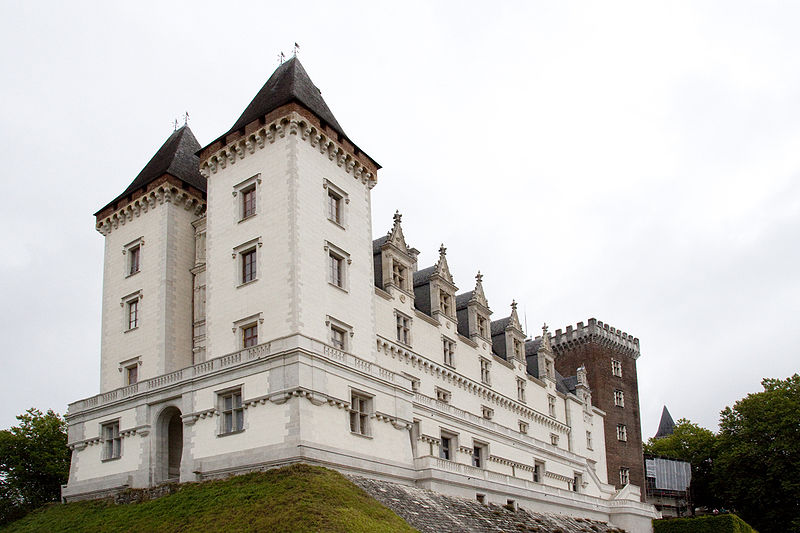 Dans la vidéo, on parle du roi Henri IV. À la fin de la vidéo, on mentionne un événement important à Pau : le 400ème anniversaire de l’assassinat d’Henri IV. Qui était Henri IV ?……………………………………………………………………………………………………………………………………………..………………………………………………………………………………………………………………………………………………....………………………………………………………………………………………………………………………………………………..L’assassinat :Par qui ?………………………………………………………………………………………………………………………………………………Quand ?………………………………………………………………………………………………………………………………………………Comment ?………………………………………………………………………………………………………………………………………………Pourquoi ?………………………………………………………………………………………………………………………………………………………………………………………………………………………………………………………………………………………………………………………………………………………………………………………………………………………………………………………………………………………………………………………………………………………………………………………………Comme vous avez vu dans la vidéo, il y a un château d’Henri IV à Pau. Qu’est-ce qu’on peut y voir ? Qu’est-ce qui est exposé ?………………………………………………………………………………………………………………………………………………………………………………………………………………………………………………………………………………………………………………………………………………………………………………………………………………………………………………………………………………………………………………………………………………………………………………………………Comme toutes les villes, Pau a son blason spécifique. Recherchez sur Internet des explications là-dessus. ………………………………………………………………………………………………………….
………………………………………………………………………………………………………….
………………………………………………………………………………………………………….
………………………………………………………………………………………………………….
………………………………………………………………………………………………………….
………………………………………………………………………………………………………….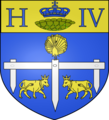 À Paris, on retrouve les quartiers Montmartre, Montparnasse, Clignancourt… À Pau aussi, il y a des quartiers. Recherchez les 6 quartiers ainsi que le nombre d’habitants correspondant et mettez-les dans le tableau ci-dessous.À part Henri IV, il y a un autre homme important, à savoir Jean-Baptiste Bernadotte. Il est né à Pau le 26 janvier 1763 et mort à Stockholm le 8 mars 1844.Pourquoi était-il tellement important pour la France ?………………………………………………………………………………………………………………………………………………………………………………………………………………………………………………………………………………………………………………………………………………………………………………………………………………………………………………………………………………………………………………………………………………………………………………………………À Pau, il y a un musée qui s’appelle « musée Bernadotte ». Qu’est-ce qui est exposé dans ce musée ?………………………………………………………………………………………………………………………………………………………………………………………………………………………………………………………………………………………………………………………………………………………………………………………………………………………………………………………………………………………………………………………………………………………………………………………………Partie 2. Excursion.Vous savez que dans quelques semaines, nous allons faire une excursion à Pau. Vous savez également que nous n’avons pas encore déterminé exactement ce que nous allons faire. À vous la tâche de développer un parcours intéressant et amusant ! Nous organisons un petit concours dans lequel chaque groupe présente son excursion, après quoi nous allons voter. La meilleure excursion gagne et sera celle que nous allons faire cette journée-là.À faire.Planifiez une journée entière d’excursion à Pau. Votre excursion doit passer devant les éléments (musées, monuments…) les plus importants. Élaborez un horaire spécifique, mais soyez réaliste dans votre planification ! Ne veuillez pas faire trop, mais pas trop peu non plus ! Trouvez un équilibre entre culture et récréation. Le travail consiste en deux parties :Votre excursion sur papier. Cette version doit être remise au prof. Faites donc attention à la mise en page et au langage utilisé !Présentation de votre excursion. Cette version est un PPT qui ne doit pas être remis au prof, mais seulement présenté devant la classe.Que faut-il spécifier dans la planification ?moyens de transportheuresprix d’entréerestaurantInformations pratiques.Le jour avant notre excursion à Pau, nous sommes déjà à Bordeaux. Le départ à Bordeaux est prévu à 8h du matin. Nous allons visiter Pau toute la journée. Le départ à Pau est prévu à 20h du soir. Le groupe d’élèves est assez grand : +/- 60 personnes.Quelques sites intéressants :http://www.pau.fr/ http://www.agglo-pau.fr/ http://www.pau-pyrenees.com/ https://fr.wikipedia.org/wiki/Pau http://www.euraldic.com/lasu/tx/txt_vbh_somm.html https://commons.wikimedia.org/wiki/File:Blason_ville_fr_Pau_%2864%29.svgBien sûr, il y en a encore d’autres !PAUPAUSuperficiePopulation municipaleDensité Maire Slogan PPPDevise Rivière